Plume-Rouge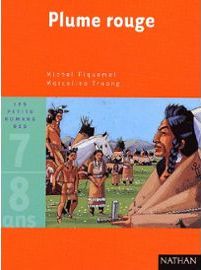 Michel Piquemal et Marcelino Truong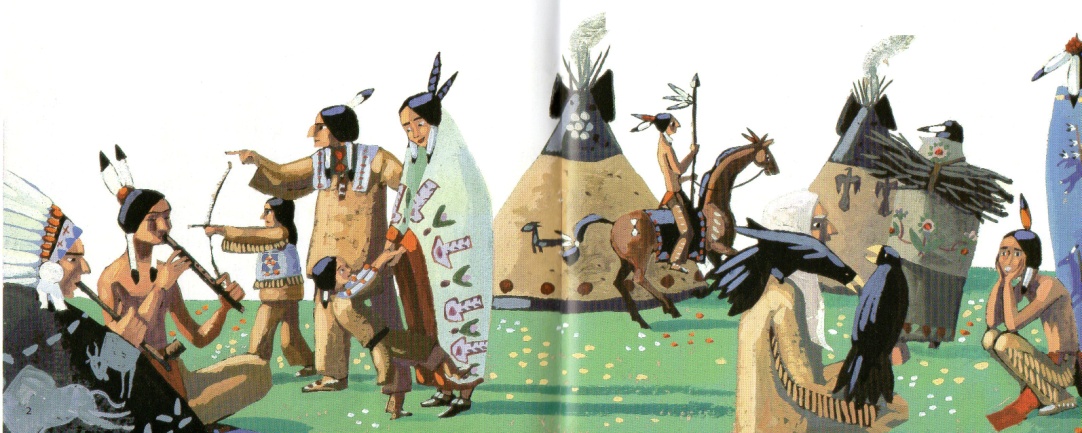 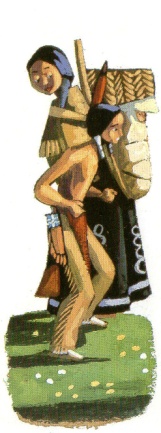 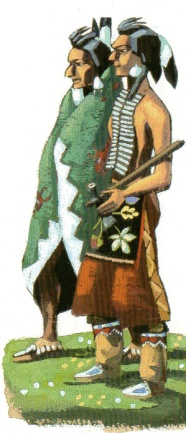 Plume-Rouge est à la fête de printemps.Il se promène entre les tipis.Il arrive chez les Crows. Les Crows sont les ennemis de Plume-Rouge !Plume-Rouge a peur.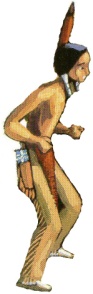 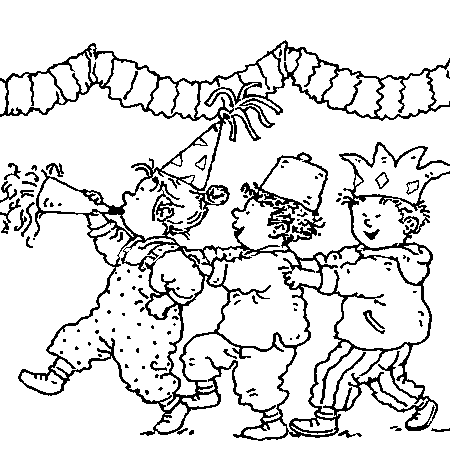 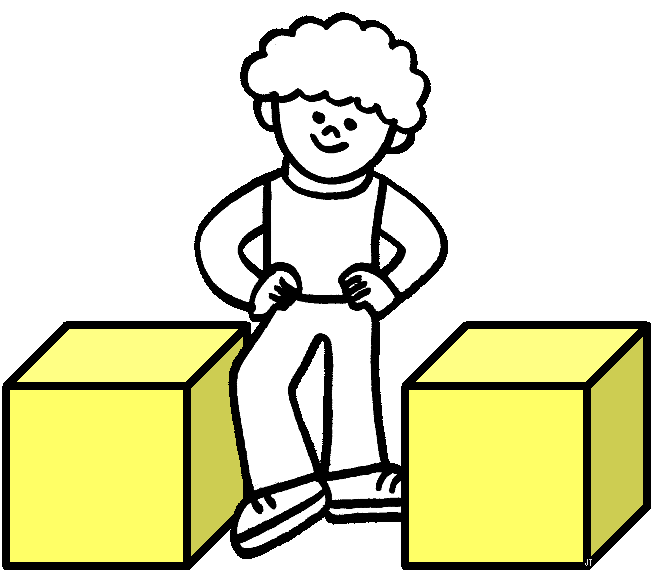 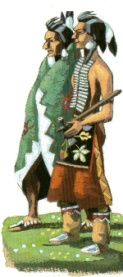 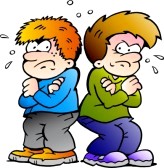 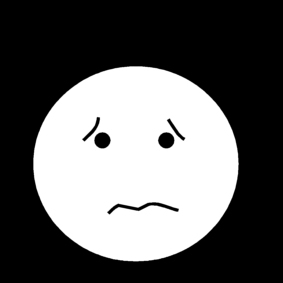 Plume-RougeMichel Piquemal et Marcelino Truong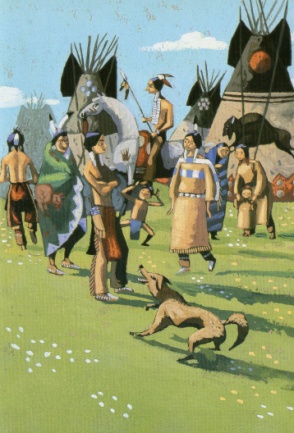 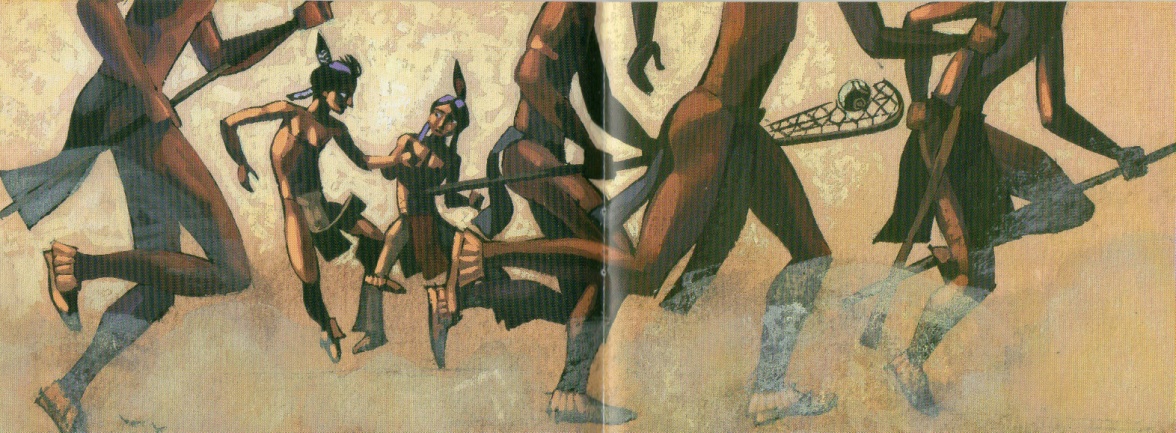 Une petite fille va voir Plume-Rouge.Elle s'appelle Luciole. Elle dit à Plume-Rouge :Tu veux jouer avec nous ?"L'ami de Luciole, Loup-Renard, est en colère.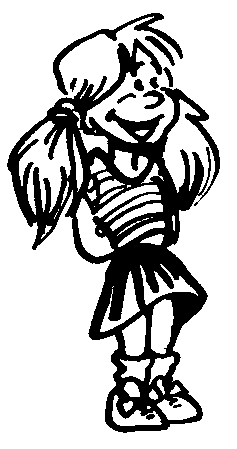 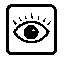 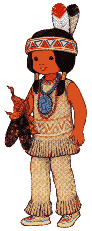 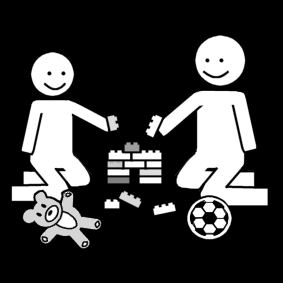 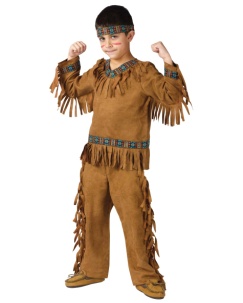 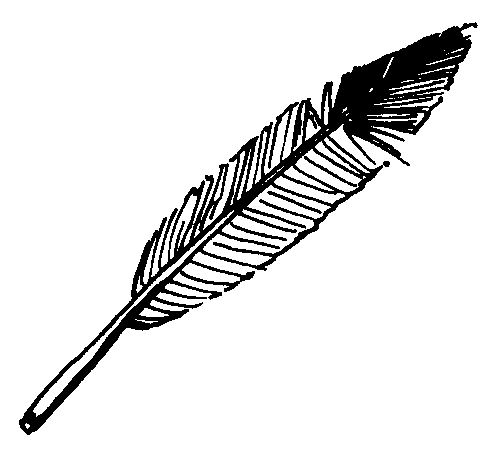 Plume-RougeMichel Piquemal et Marcelino Truong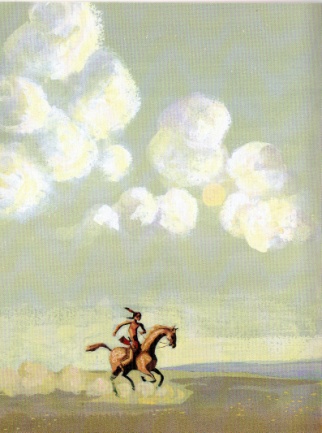 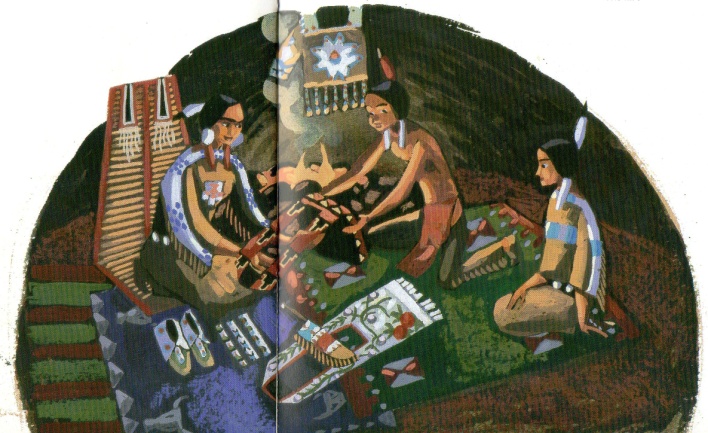 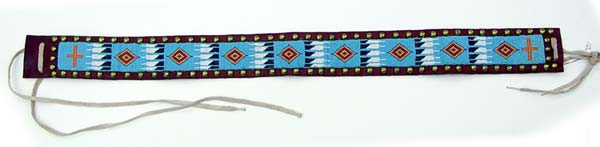 Plume-Rouge retourne voir Luciole sur son cheval.Luciole emmène Plume-Rouge dans son tipi.La maman de Luciole brode très bien.Luciole a brodé une ceinture.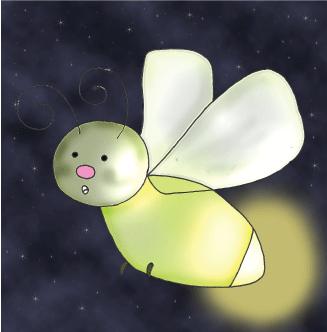 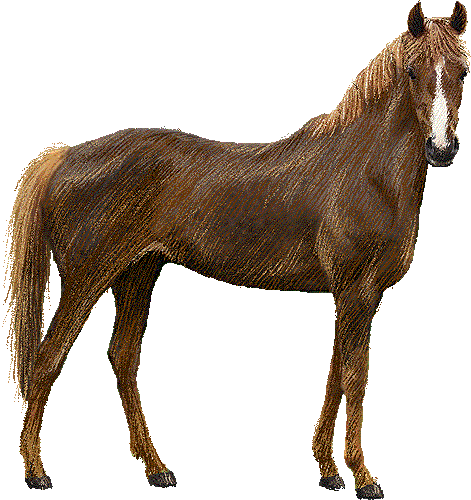 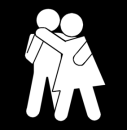 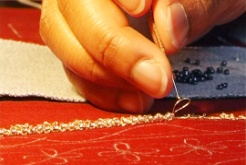 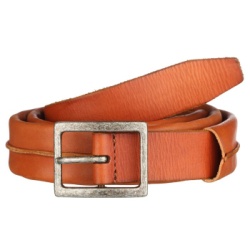 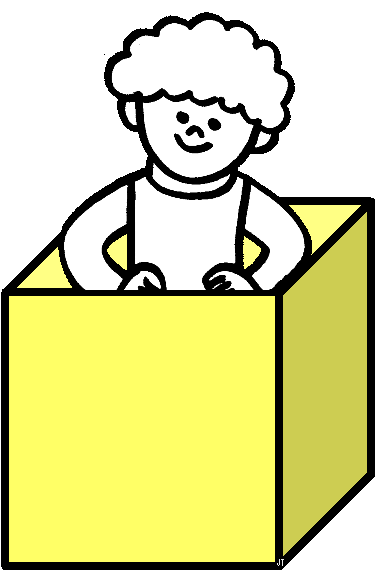 Plume-RougeMichel Piquemal et Marcelino Truong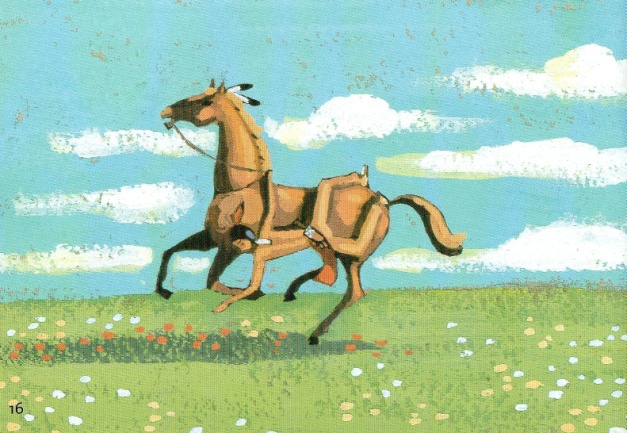 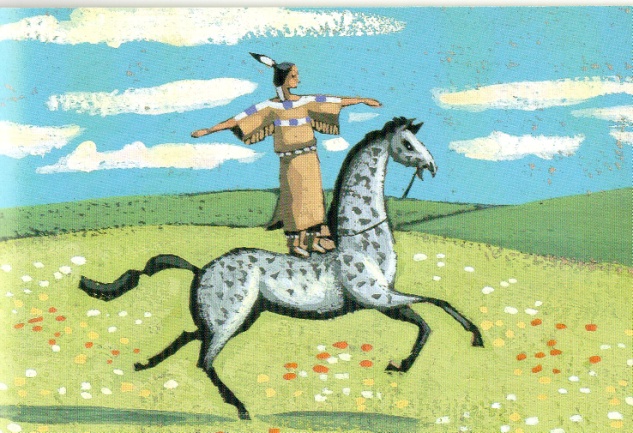 Luciole et Plume-Rouge vont se promener.Plume-Rouge ramasse des fleurs.Luciole est debout sur son cheval.Mais les Crows arrivent. Ils sont en colère.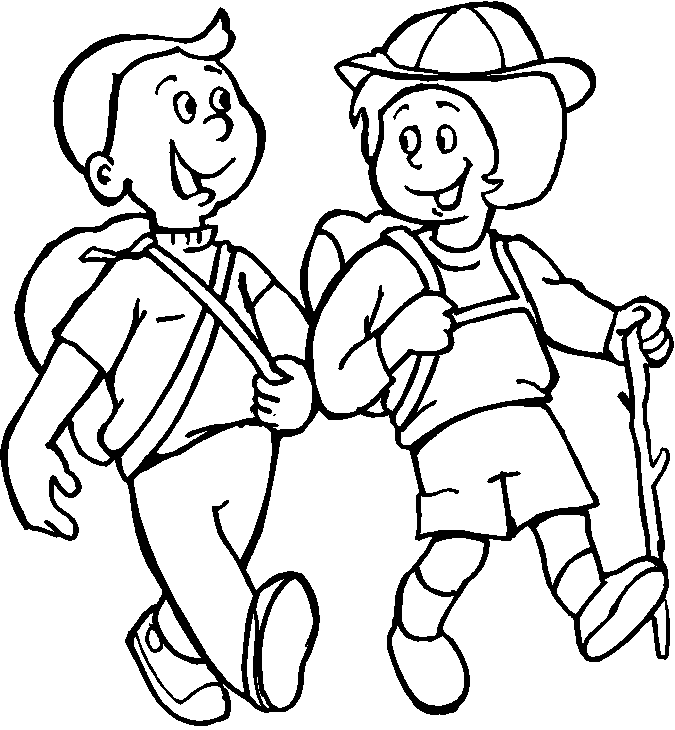 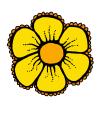 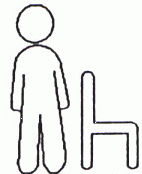 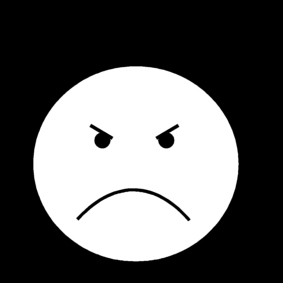 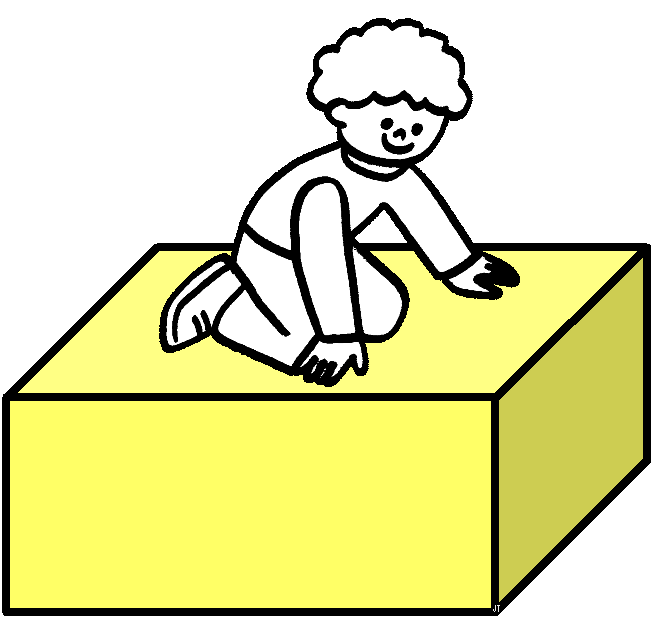 Plume-RougeMichel Piquemal et Marcelino Truong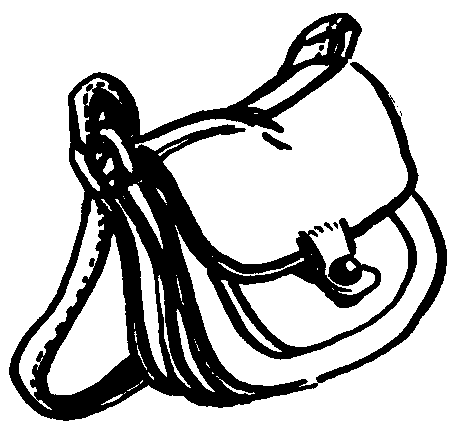 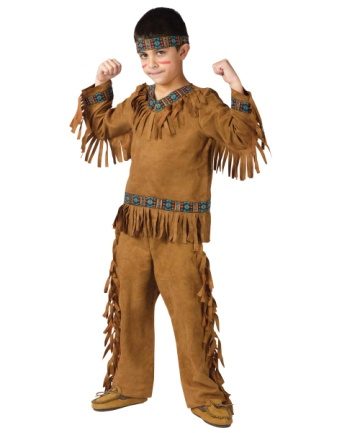 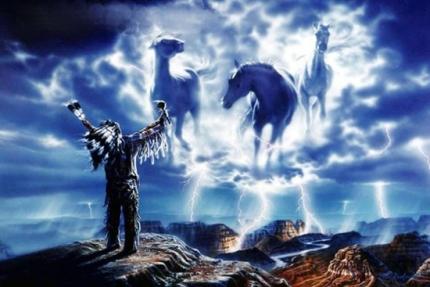 Loup-Renard dit aux Crows :C'est Plume-Rouge qui a volé le sac.Ils retournent aux tipis. Le papa de Luciole est le chaman. Il dit :Je vais aller parler aux esprits dans mon tipi.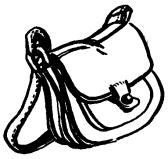 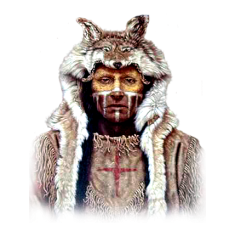 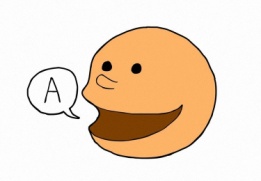 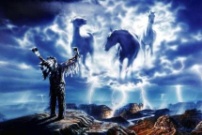 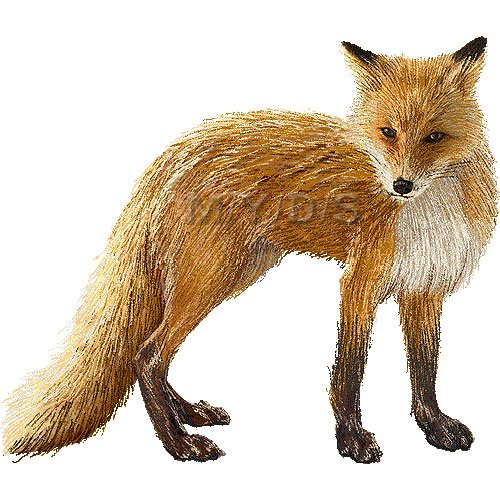 Plume-RougeMichel Piquemal et Marcelino Truong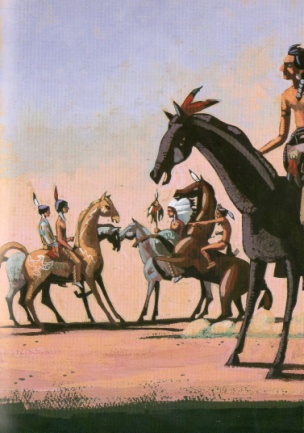 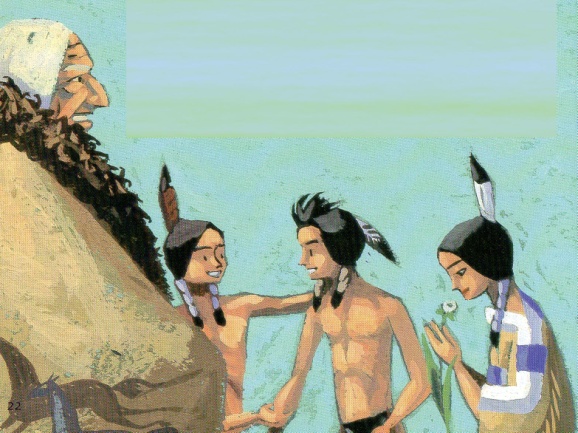 Le chaman va dans le tipi de Loup-Renard. Le sac est dans le tipi du garçon.Le chaman dit :Loup-Renard a volé le sac.Plume-Rouge n'est pas en colère.Luciole donne sa jolie ceinture à Plume-Rouge.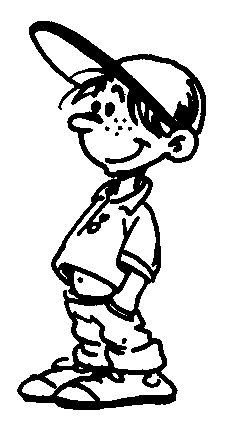 